在获取招标文件前，潜在投标人应将下列信息发送至指定邮箱 guody@mails.cneic.com.cn ：（1）招标文件购买记录表（详见附件1，签字或盖章扫描件及可编辑版各一份）（2）招标文件费用汇款凭证（扫描件或照片）（3）营业执照（扫描件或照片）扫码支付后会自动开设电子版发票：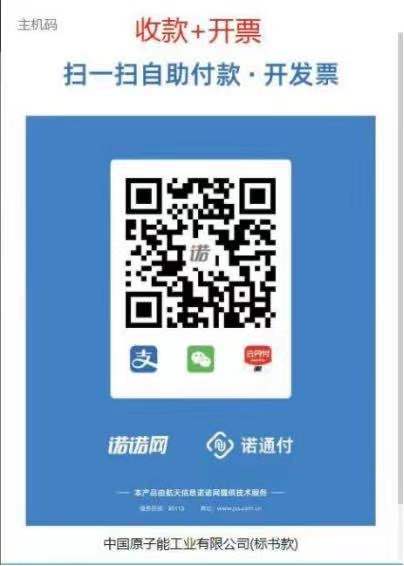 